Ime i prezime: _____________________________________  Bodovi:      /47  Datum: ____________PojednostaviNacrtaj logički sklop te izradi tablicu istineKoja je logička jednadžba sklopova na slici? 
  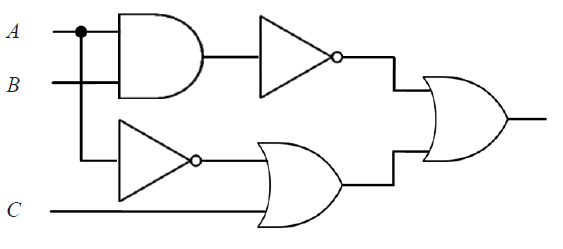 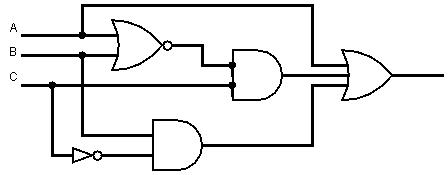 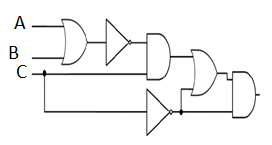 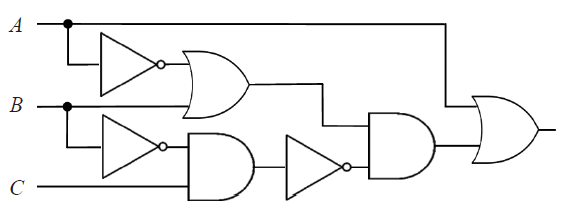 Na osnovu tablice:(2.3.2)napišite logički izraz u disjunktivnoj formi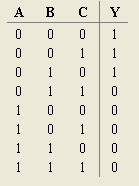 pojednostavite logički izrazza koje ulazne kombinacije je izraz na izlazu istinit?Na osnovu tablice(2+2)napišite logički izraz u konjuktivnoj formiza koje ulazne kombinacije je logički izraz lažan?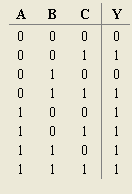 